Save the Date! 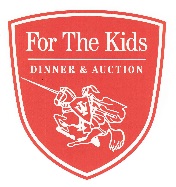 March 9, 2019Isle of Wight Academy’s15th Annual FOR THE KIDS Gala Dinner and Auction5:30 p.m. at the Smithfield CenterTickets for this event will go on sale Monday, January 7th and can be obtained in person or by mail.Ticket prices are $100 each or $1,000 for a reserved table for 8. Please detach and return the bottom portion of this letter with your check made payable to IWA. Please be sure to denote “Gala Tickets” in the memo portion of your check. Please mail to: IWA, Mary-Margaret Wells, P.O. Box 105, Isle of Wight, Virginia 23397. I would like _________________ tickets to the For the Kids Dinner and Auction. Enclosed is my check made payable to IWA in the amount of ____________________.  Please return the tickets to me at (mailing address):   _________________________________________________________________.This year we will be using mobile bidding again through a system called Bidpal. Please list the number of the mobile device of the individual using each ticket so we may enter that information ahead of time in order to expedite your check in. If someone does not have a smart phone, we will have stations available where bids can be placed. Please also list the names and addresses of the individuals who will be using the tickets:Name					Address				Mobile Number________________________________________________________________________________________________________________________________________________________________________________________________________________________________________________________________________________________________________________________________________________________________________________________________________________________________________________________________________________________________________________________________________________________________________________________________________________________________________________________________________________________________________________* PLEASE NOTE:  The return of this letter does not guarantee you a ticket.  Tickets will be sold on a first come, first serve basis. If tickets sell out before you return this letter to us and before we receive it, your check will be mailed back to you. 